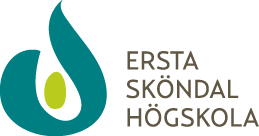 S:t Lukas utbildningsinstitut Erbjudande om psykodynamisk psykoterapi för par och familjJag är studerande och går nu mitt tredje år på en utbildning i familjeterapi vid Ersta Sköndal högskola, S.t Lukas Utbildningsinstitut. Utbildningen leder fram till en psykoterapeutexamen 90 högskolepoäng och är en utbildning på avancerad nivå inom den svenska högskolan. Psykoterapeututbildningen är en legitimationsgrundande påbyggnadsutbildning, det krävs en tidigare grundutbildning i psykoterapi och en akademisk examen på minst 120 högskolepoäng Jag har sedan tidigare en specialpedagogexamen och en grundläggande utbildning i psykoterapi. Har erfarenhet av psykoterapeutiskt arbete både som privatpraktiserande och med uppdrag inom BUP I min utbildning ingår att jag som student arbetar med par eller familjer under handledning. Jag erbjuder fem samtal till ett reducerat pris. Utbildningsärende - innebär att handledaren får ta del av terapin Min handledare Kia Mårtensson Blom är leg psykoterapeut med handledarutbildning och har lång erfarenhet av eget psykoterapeutiskt arbete, utbildning och handledning.Arvode för Par- och familjeterapi i utbildningsärende - 400 kr/besökStockholm oktober 2016S:t Lukas utbildningsinstitutKontakta vid intresseLisa JohanssonTel.0708 799300Psykoterapi/steg 1Fil kand. Psykologi/SpecialpedagogikCertifierad coachwww.naturligtvishalsocenter.seinfo@iterapi.nu